1.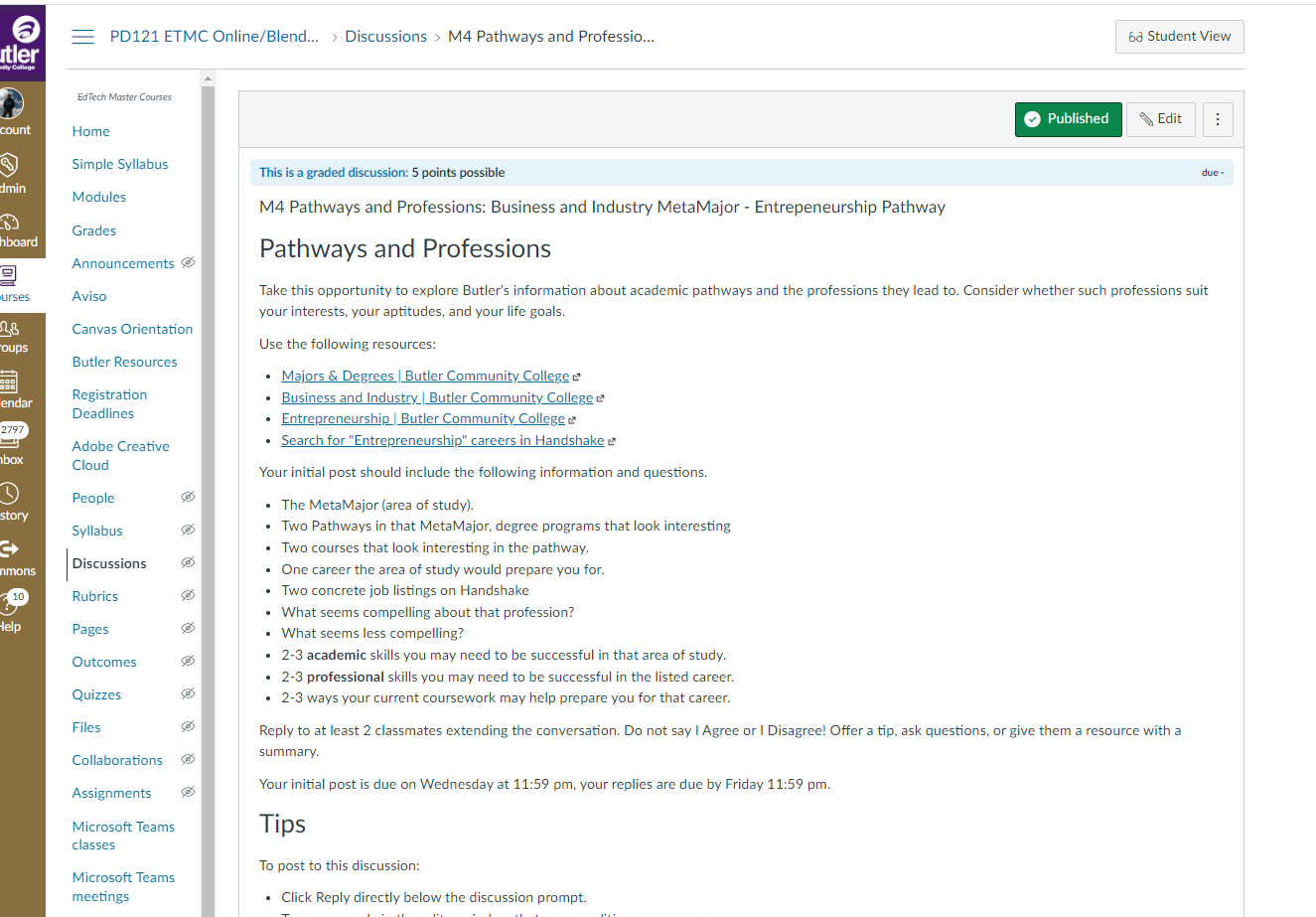 2.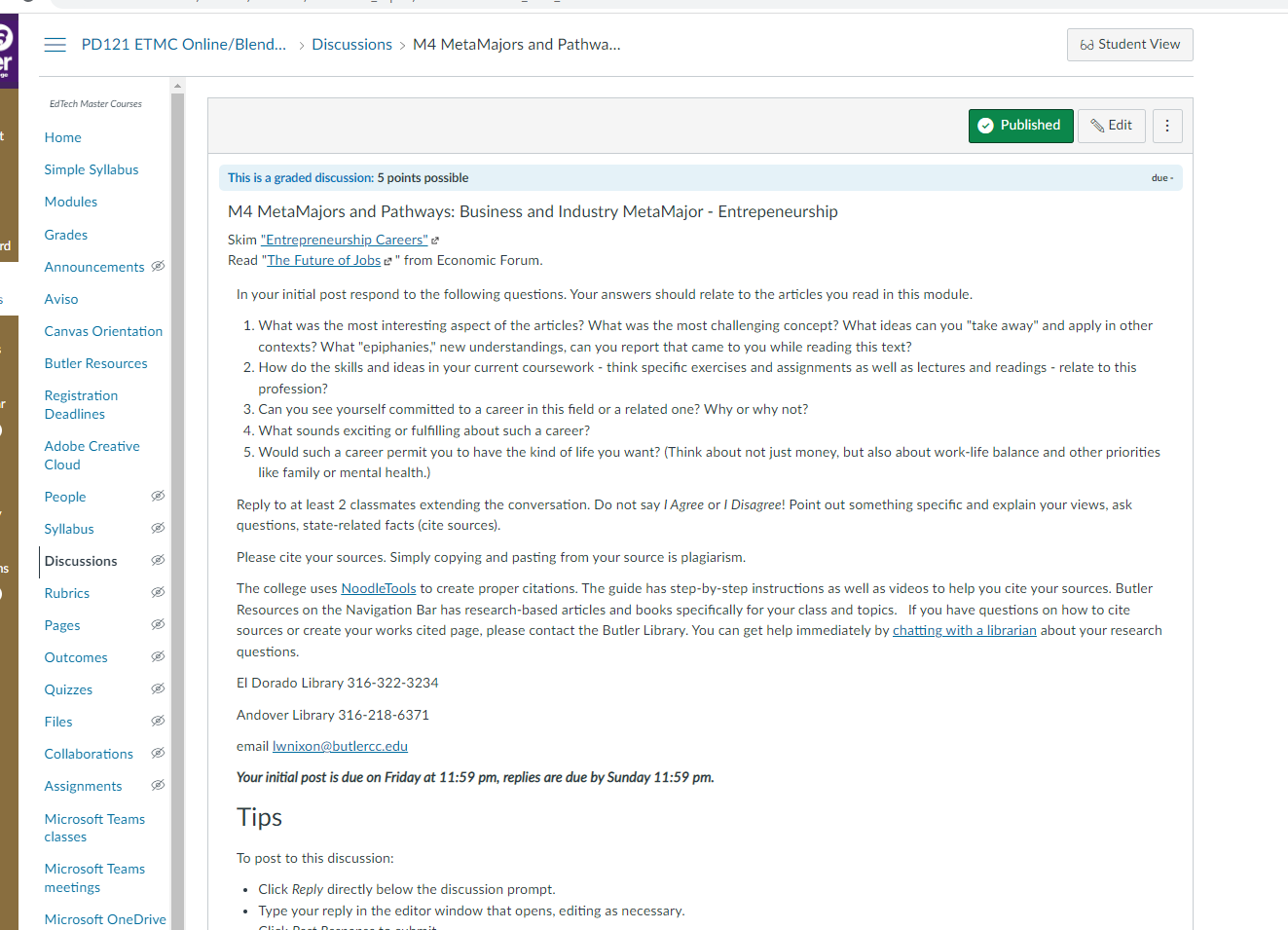 3.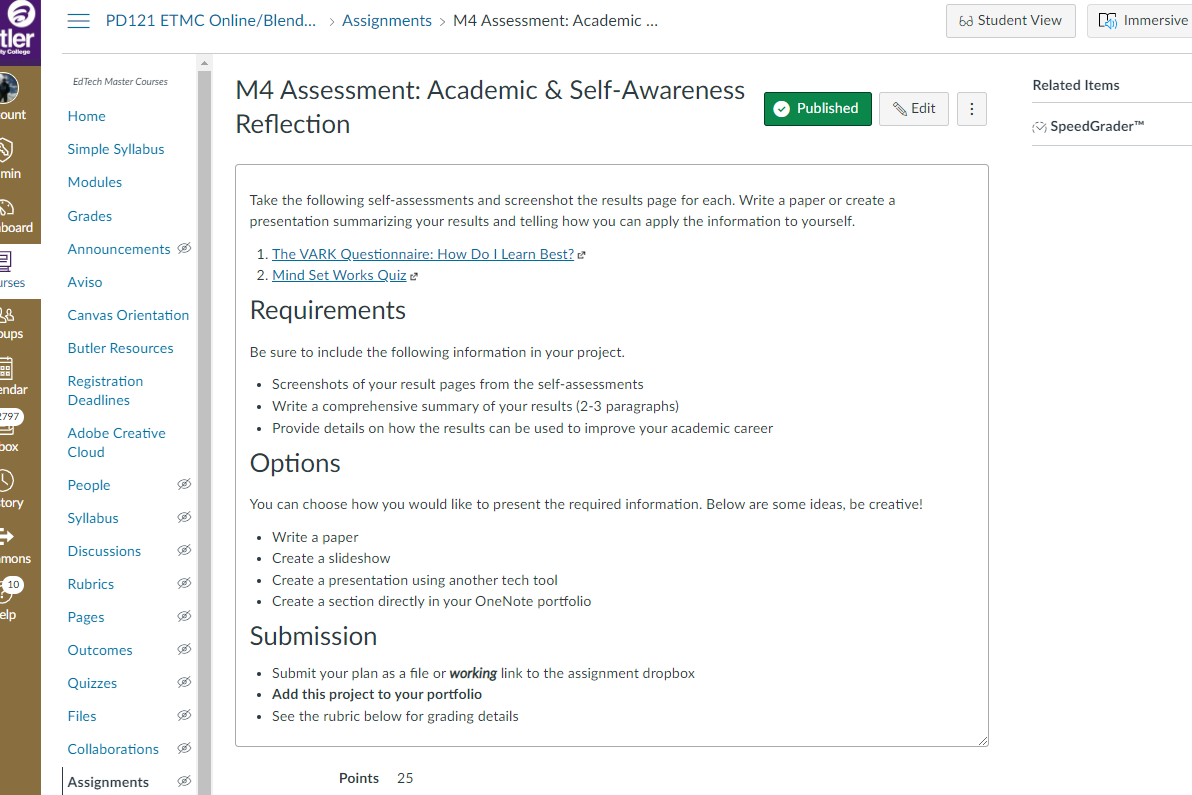 4.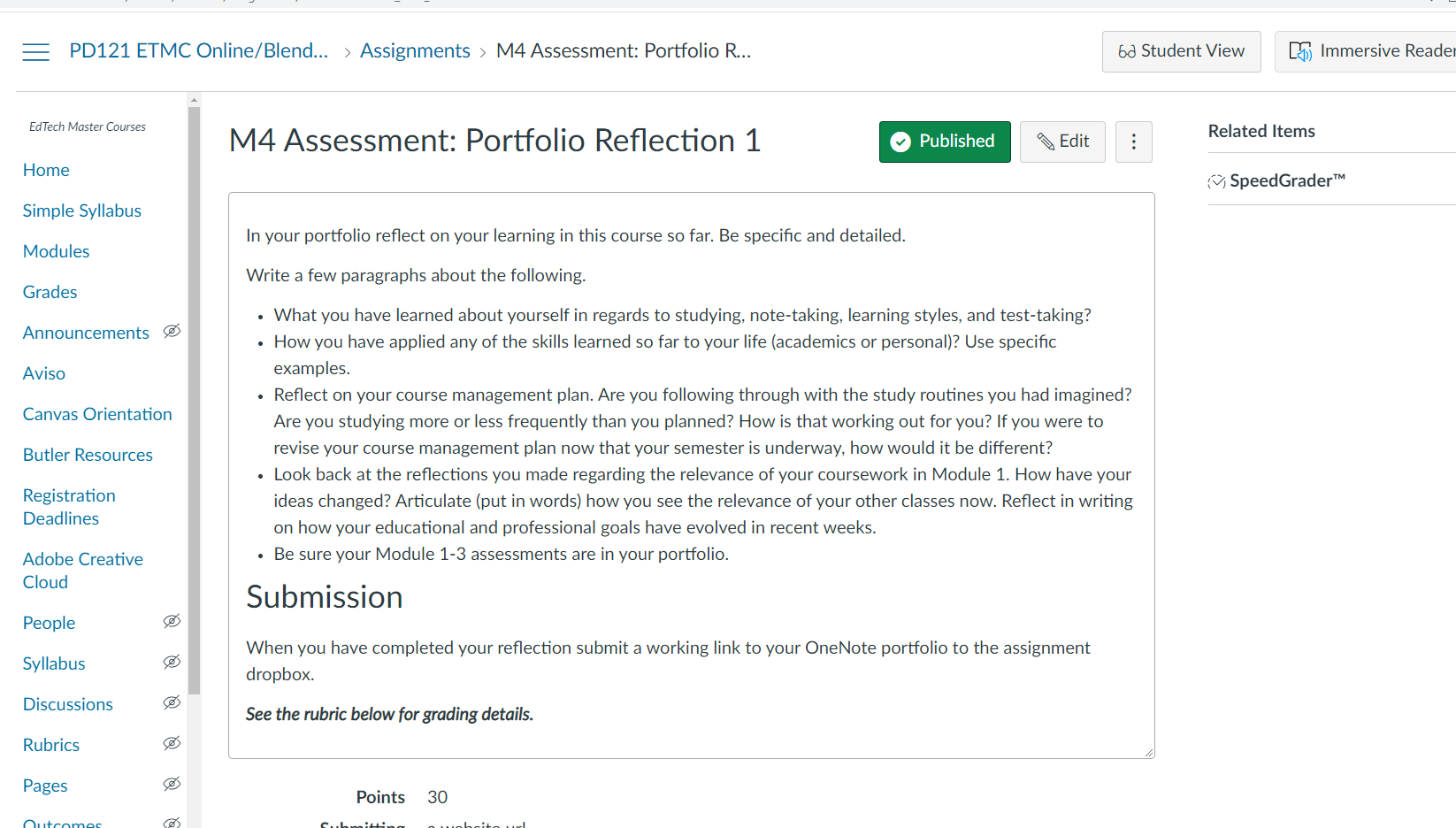 